第２の心臓ふくらはぎ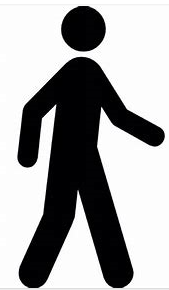 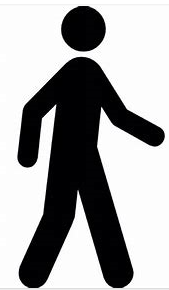 